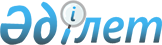 Титан құймаларының, қорытпаларының және қаңылтақтарының өндірісіне арналған ванадий-алюминий лигатурасына қатысты Еуразиялық экономикалық одақтың Бірыңғай кедендік тарифінің кедендік әкелу бажының ставкасын белгілеу туралыЕуразиялық экономикалық комиссия Алқасының 2021 жылғы 23 қарашадағы № 157 шешімі
      2014 жылғы 29 мамырдағы Еуразиялық экономикалық одақ туралы шарттың 42 және 45-баптарына сәйкес Еуразиялық экономикалық комиссия Алқасы шешті:
      1. ЕАЭО СЭҚ ТН 8112 92 910 1 кодымен сыныпталатын титан құймаларының, қорытпаларының және қаңылтақтарының өндірісіне арналған ванадий-алюминий лигатурасына қатысты Еуразиялық экономикалық комиссия Кеңесінің 2021 жылғы 14 қыркүйектегі № 80 шешімімен бекітілген Еуразиялық экономикалық одақтың Бірыңғай кедендік тарифінің  кедендік әкелу бажының ставкасы осы Шешім күшіне енген күннен бастап қоса алғанда 2022 жылғы 31 желтоқсанға дейінгі аралықта кедендік құннан 0 пайыз мөлшерінде белгіленсін.
      2. Еуразиялық экономикалық комиссия Кеңесінің 2021 жылғы 14 қыркүйектегі № 80 шешімімен бекітілген Еуразиялық экономикалық одақтың Бірыңғай кедендік тарифіне мынадай өзгерістер енгізілсін:
      а) ЕАЭО СЭҚ ТН 8112 92 910 1 коды бар позиция төртінші графада "50С)" ескертпесіне сілтемемен толықтырылсын; 
      б) Еуразиялық экономикалық одақтың Бірыңғай кедендік тарифіне ескертпелер мынадай мазмұндағы 50С ескертпесімен толықтырылсын:
      "50С) Кедендік құннан  0 (нөл) % мөлшеріндегі кедендік әкелу бажының ставкасы Еуразиялық экономикалық комиссия Алқасының 2021 жылғы 23 қарашадағы № 157 шешімі күшіне енген күннен  бастап қоса алғанда 2022.31.12. дейінгі аралықта қолданылады.".
      3. Осы Шешім ресми жарияланған күнінен бастап күнтізбелік 30 күн өткен соң, бірақ ерте дегенде 2022 жылғы 2 қаңтардан кейін күшіне енеді.
					© 2012. Қазақстан Республикасы Әділет министрлігінің «Қазақстан Республикасының Заңнама және құқықтық ақпарат институты» ШЖҚ РМК
				
      Еуразиялық экономикалық комиссияАлқасының Төрағасы

М. Мясникович
